Town of Quintana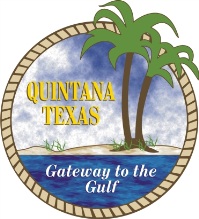 814 N. Lamar979-233-0848 Office979-239-1815 FaxPUBLIC NOTICEThe Town of Quintana will be holding a Budget Workshop Meeting on Tuesday, August 4th, 2020 at 5:30pm. immediately followingor at 6:00pm, a Special Council Meeting will be held regarding the Proposed FY 20-2021 Tax Rate.  Due to Covid19 “Stay at Home order”and/or health concerns, the Budget Workshop Meeting will be held via Teleconference:  Dial Toll Free: 1-800-366-8028 (enter conference bridge# 610 and enter pin# 1234)